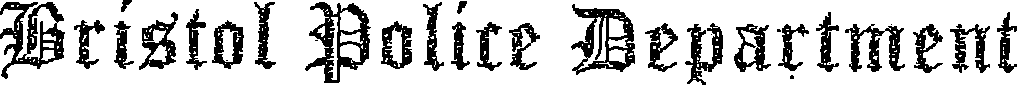 395 MUTE.COlvI AVENUE •• BRISTOL. RHODE ISLAND 02009 TELE.°HOI9E I40 I I 253-6900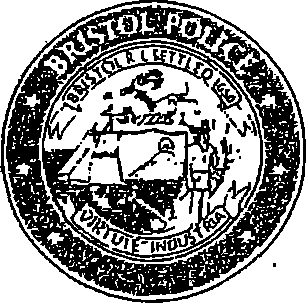 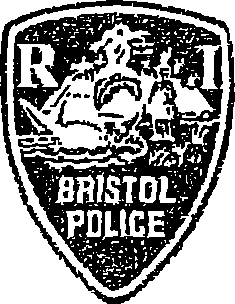 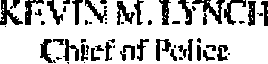 AUTHORITY FOR RELEASE OF INFORMATION(PLEASE PRINT)NAMR 			 MAIDEN NAMR 		 LICENSE # 	STATE 		DOB	CLASS 	ADDRESS 	CITY 	 STATE 	ZIP 	PHONE 	This release, when presented by a duly authorized representative o:I The Bristol Police Department will constitute my consent and authority to obtain and examine copies and abstracts of records and to receive statements and Automation regarding my background.Specifically, I hereby authorize the release of any and all records and intonation including that, which may be privileged in nature. This includes, but is not limited to employment infgrmation, military information, residence records and police or criminal records.This information is given in connéction with a personal background investigatifin beingconducted by the Bristol Police Department for the purposes of:Volunteer Work:(State name of organization and position you are volunteering for) Other:SIGNATURE: 	DATE: 	   1MFBTF	*ODMVEF	$PQZ	PG 7BMJE	4UBUF *TTVFE	%SJWFShT	-JDFOTF	PS 1IPUP	*%lt is understood that photocopies of this release may be considered as originals.NOTE: If you have resided in any other state(s): be-sides Strode Island, please list them on ihe reverses side of this fnrm.* * * %P /PU  8SJUF	#FMPX	Altro -JOF	 'PS  1PMJDF	%FQBSUNFOU	6TF 0OMZ	 POLICY-: RECCRB: YES	NO	FEE: 	Autiinrize‹i BPD Signature: 			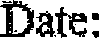 ×P[	i Revi.sed 3/27/2019